Helena Lions Swim Team												#104-A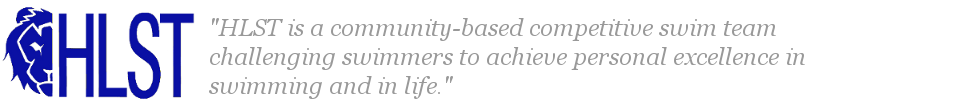 Photography Consent/Waiver FormWe will be taking photos throughout the seasons for the HLST website and HLST Facebook page.  Without your signed permission your child will be left out of the team picture and their individual photos will not be posted.  This may raise issues in contrast with the students who have signed permission.We understand the hesitance some parents have to posting pictures of their children online.  We will not post names, but photos will be clear enough to distinguish swimmers faces.  Ultimately, it is your choice to give permission and we fully respect your decision.  If you have any further questions or concerns, please direct them to the HLST Board.------------------------------------------------------------------------------------------------------------Helena Lions Swim Team may wish to take photographs (individual and in groups) of swimmers under the age of 18 that may include your child during their membership in the club. All photos will be taken and published in line with club policy. The club requires parental consent to take and use photographs in accordance with their standards and practices.As the parent/guardian of ________________________ I allow the following:Take photographs to use on the club’s secure website and/or Social Media□ Consent Given	□ Consent RefusedTake photographs to include with newspaper articles□ Consent Given	□ Consent RefusedTake photographs to use on club notice boards□ Consent Given	□ Consent RefusedVideo for training purposes only□ Consent Given	□ Consent RefusedName: ______________________________________Signature: ____________________________________				Date: _____________